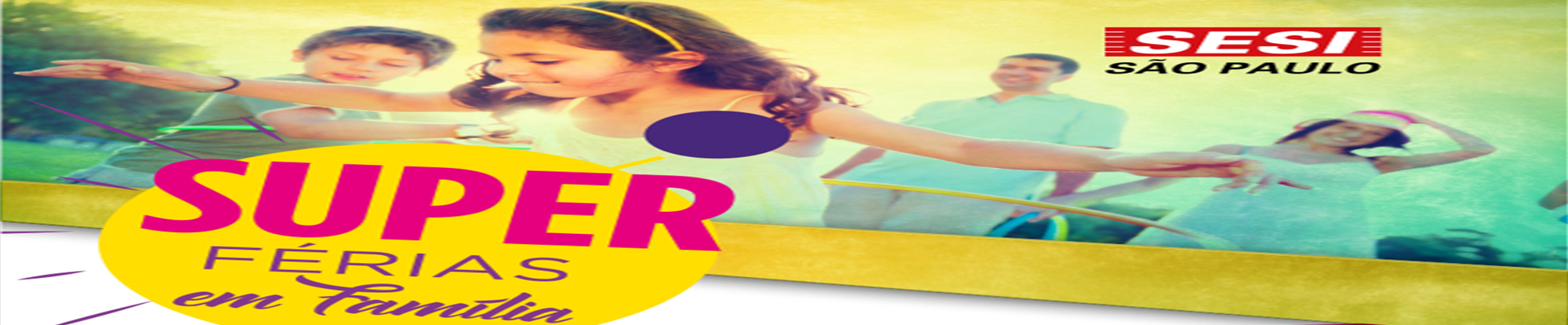 SUPER FÉRIAS SESI SP -  JANEIRO 2019Araraquara INSCRIÇÃO E AUTORIZAÇÃO(      ) SEMANA 1 – 07 à 11/01       (     ) SEMANA 2 – 14 à 18/01(      ) SEMANA 3 – 21 à 25/01       (      ) SEMANA 4 – 28 à 01/02Autorizo meu filho(a) _____________________________________________________________,         RG: __________________ CPF ____________________ Data de Nasc.: ____/____/____, a participar            do Super Férias no SESI – Julho 2018.Autorizo também a utilização das imagens realizadas durante o evento para divulgação nos meios oficiais de comunicação do SESI SP.Nome do responsável:__________________________________________________________RG: ______________________________CPF: _______________________________________Endereço: _____________________________________________________________________ Telefone:_______________________________, E-mail:_______________________________Informações do participante:(     ) Aluno Escola SESI                    (     ) Aluno do PAF               (     ) Assossiado                                 (     ) Não Associado       (     ) Atendimento Coletivo, Empresa_____________________________Possui convênio médico: Qual?_____________________________________________________É diabético? (    ) não (    ) simÉ alérgico a medicamentos? (    ) não (    ) sim.Qual?___________________________________É alérgico a alimentos? (   ) não (     ) sim. Qual?__ ____________________________________Contatos em caso de emergência:Nome:________________________ Parentesco:_____________ Tel.:_____________________Nome:________________________ Parentesco:_____________ Tel.:_____________________Nome:________________________ Parentesco:_____________ Tel.:_____________________Outras informações:_______________________________________________________Araraquara, _______de _______________________ de 201______________________________________________                                                                           Assinatura do responsável                       